Secondary Social Studies Program Lesson PlanUnit: Revolutions in Latin AmericaLesson Title: The Cuban RevolutionLesson Type: Inquiry NCSS Themes:1. People, Places, and Environment: The lesson goes over the people and places involved in the Cuban Revolution. 2. Individuals, Groups, and Institutions: This lesson will cover individuals and institutions important to the Cuban Revolution.3. Power, Authority and Government: The lesson addresses this theme through discussion about the role government and power played on the Cuban Revolution.Florida Sun Shine State Standards: SS.912.W.1.1: Use timelines to establish cause and effect relationships of historical events.SS.912.W.8.7: Compare post-war independence movements in African, Asian, and Caribbean countries.SS.912.W.8.9: Analyze the successes and failures of democratic reform movements in Africa, Asia, the Caribbean, and Latin America.SS.K.A.1.1: Develop an understanding of how to use and create a timeline.Common Core State Standards: (focus on 1-2)LAFS.68.RH.3.7: Integrate visual information (e.g., in charts, graphs, photographs, videos, or maps) with other information in print and digital texts.Objectives: Explore the Cuban RevolutionIdentify important people and contributions to the Cuban Revolution. Locate Cuba and important factors about the countryIdentify some of the causes that led to the Cuban Revolution.Materials/Equipment: Cuban Revolution PowerPoint Video “The Cuban Revolution”NotecardQuizzes Maps*NCSS Conference: This lesson is based on the “A Technology Town Hall for Social Studies Teachers” by Nicholas Lawrence, East Bronx Academy for the Future, Bronx, NY ProceduresLesson Opener or Hook – EngageShow world map and point out CubaAsk students what they notice about Cuba’s location.Show map of CubaAsk students to tell you what the observe about Cuba (i.e. its an island, has lots of rivers, mountainous, names of cities, capital.)Ask students to name events in history they associate with Cuba.Write their answers on the board.Activity One –VideoHave students watch video “Cuban Revolution” https://www.youtube.com/watch?v=vdE6wqo2NOIActivity Two - PowerPointSlide One – The Cuban RevolutionSlide Two – imageSlide Three – Fulgencio BatistaSlide Four – Fidel CastroSlide Five – imageSlide Six – The RevolutionSlide Seven – The Revolution cont.Slide Eight – imagesActivity Three – QuizHand out quiz to students.Conclusion: Have students write on a notecard something new they learned today.Modifications:I have made this lesson accessible to all students by providing them with dictionaries, giving clear instruction, and providing visual stimuli. ELL Strategies: This lesson is accessible to ESOL students through the use of dictionaries, and images used throughout the lesson. The students will also be made to feel comfortable asking the teacher to repeat themselves or by coming to the teacher with questions. ESOL students will also be paired up with a bilingual student to help them through the source documents. Lastly, ESOL students will be allowed to use google translate whenever they feel the need.Technology: The use of technology in this lesson is solely in the classroom, so it is accessible to students of all Social-Economic backgrounds. I have incorporated pictures and videos through the use of technology.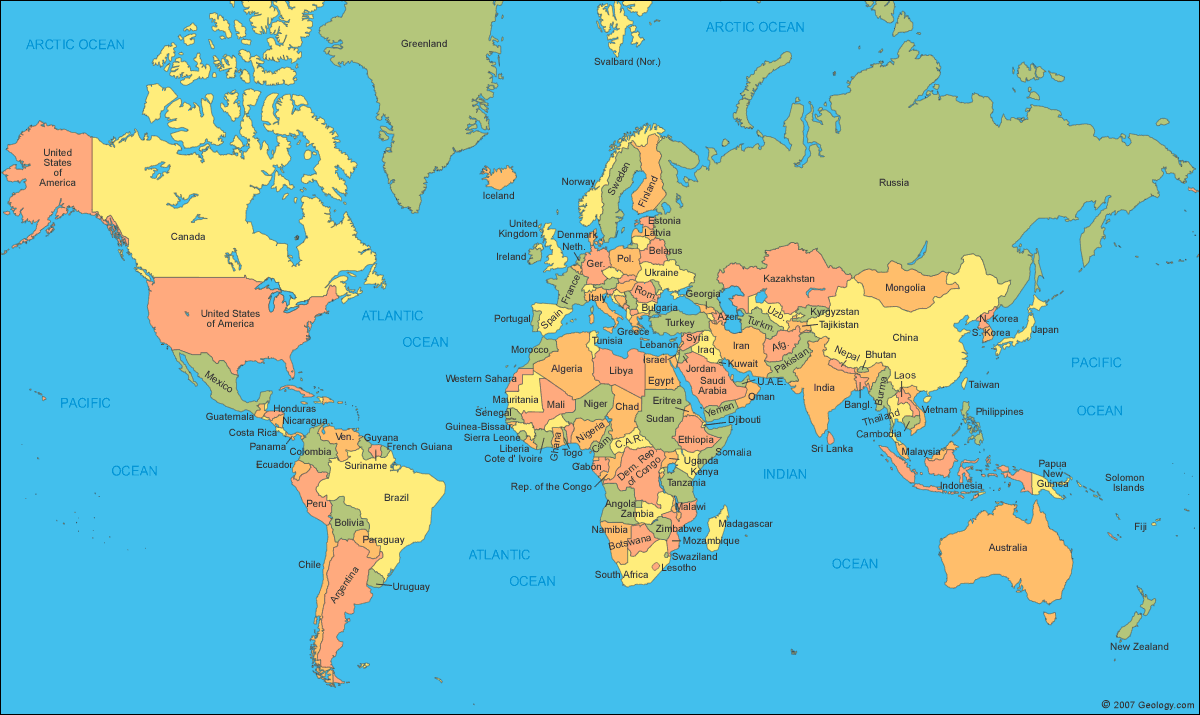 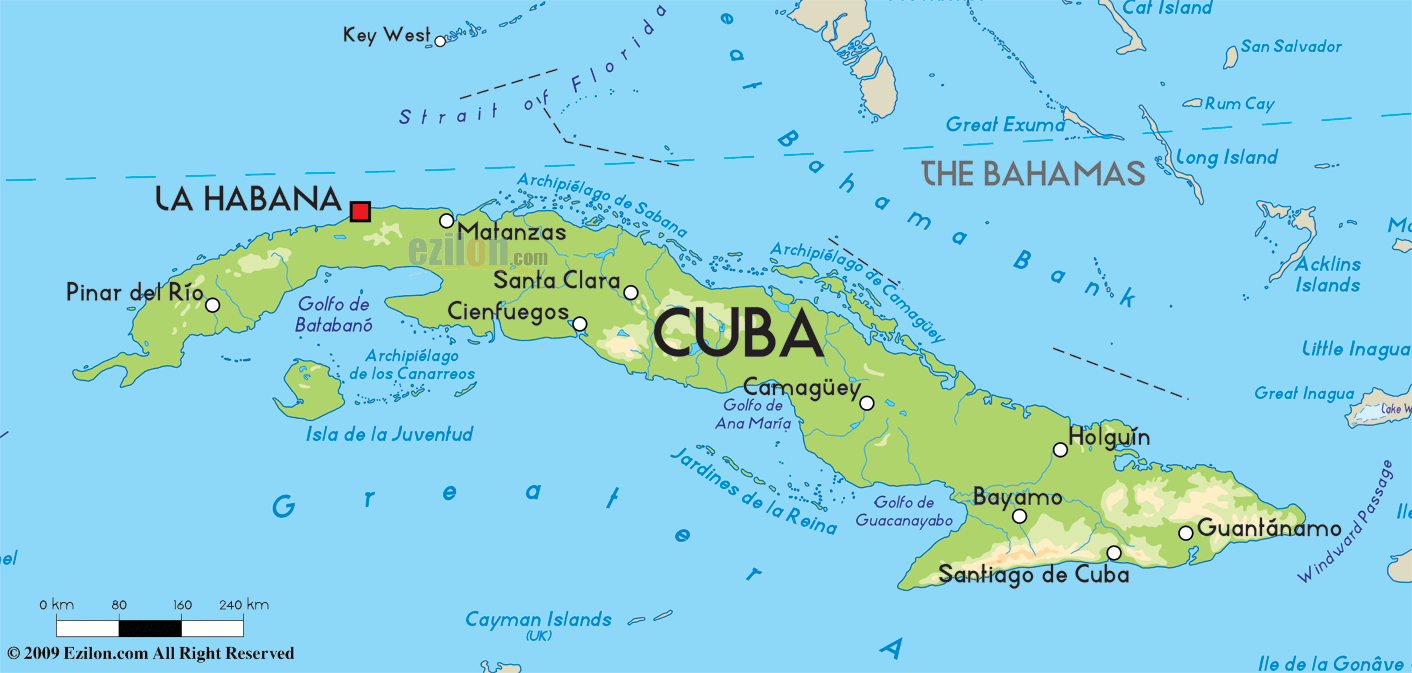 Quiz:What was the name of Fidel Castro’s brother?PaulRaulFulgencioJoseWhat year were the presidential elections in Cuba that led to the Cuban Revolution?1978196219521980What is a rebel?A government officialA person that is part of an opposing group against a higher powerPunk rock fanFulgencio BatistaWhat is a coup?Illegal seizure of power from a government Successful moveWhere chickens live Another name for a rebelWhat was Castro’s original job?Trained lawyerSchool teacherNavy sealInventorWhere did the Castro brothers go to regroup after they were let out of prison?Miami, FlMexicoStayed in CubaTexasWhat caused the revolution?Batista taking power when the election results were not in his favorThe president of the U.S. imposing a trade embargoObama being electedMiley Cyrus cutting all her hair offHow many coups was Batista part of?1234How did the Castro brothers defeat the soldiers?By bombing key government placesBy hiding in the mountainsby killing Batistathey didn’tWhat did Fidel Castro do when he became president?Freed all the slavesWrote the Cuban constitutionEstablished true democracyMade himself president for life